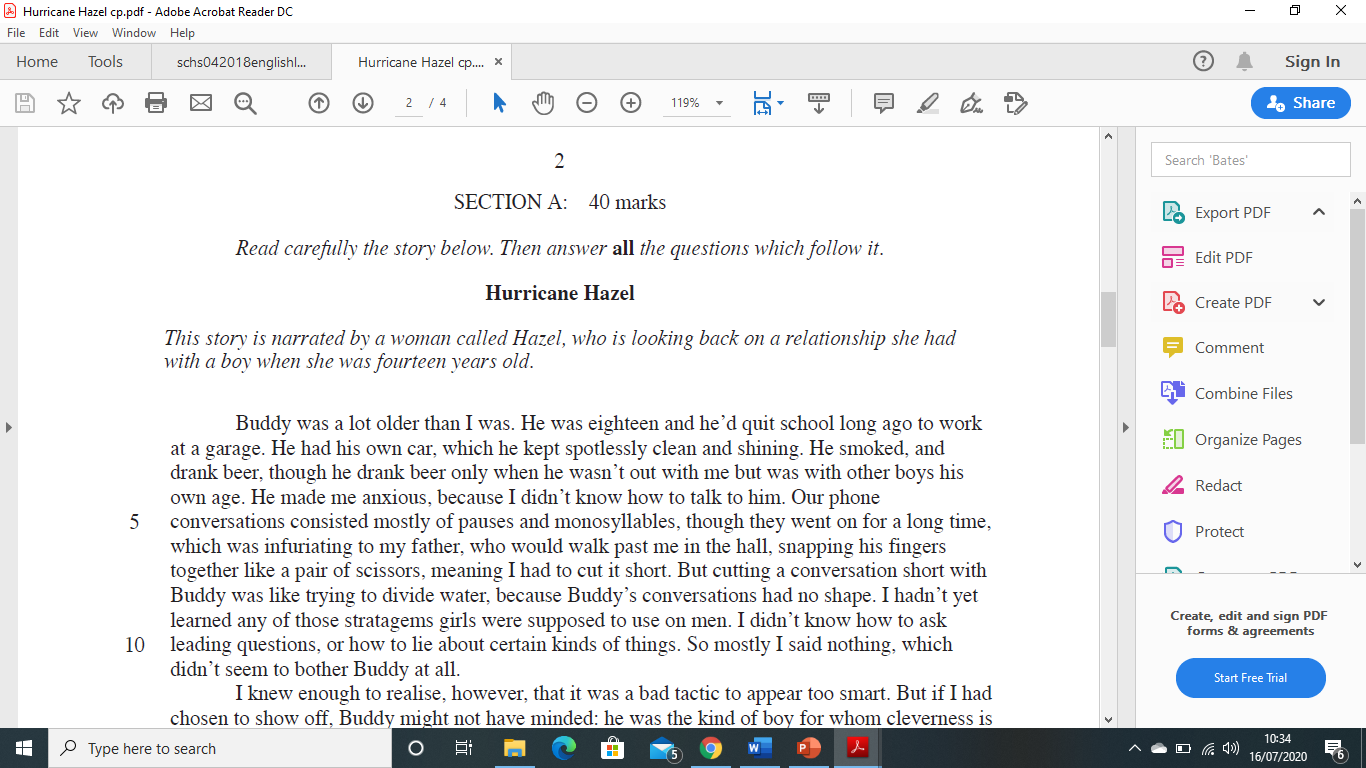 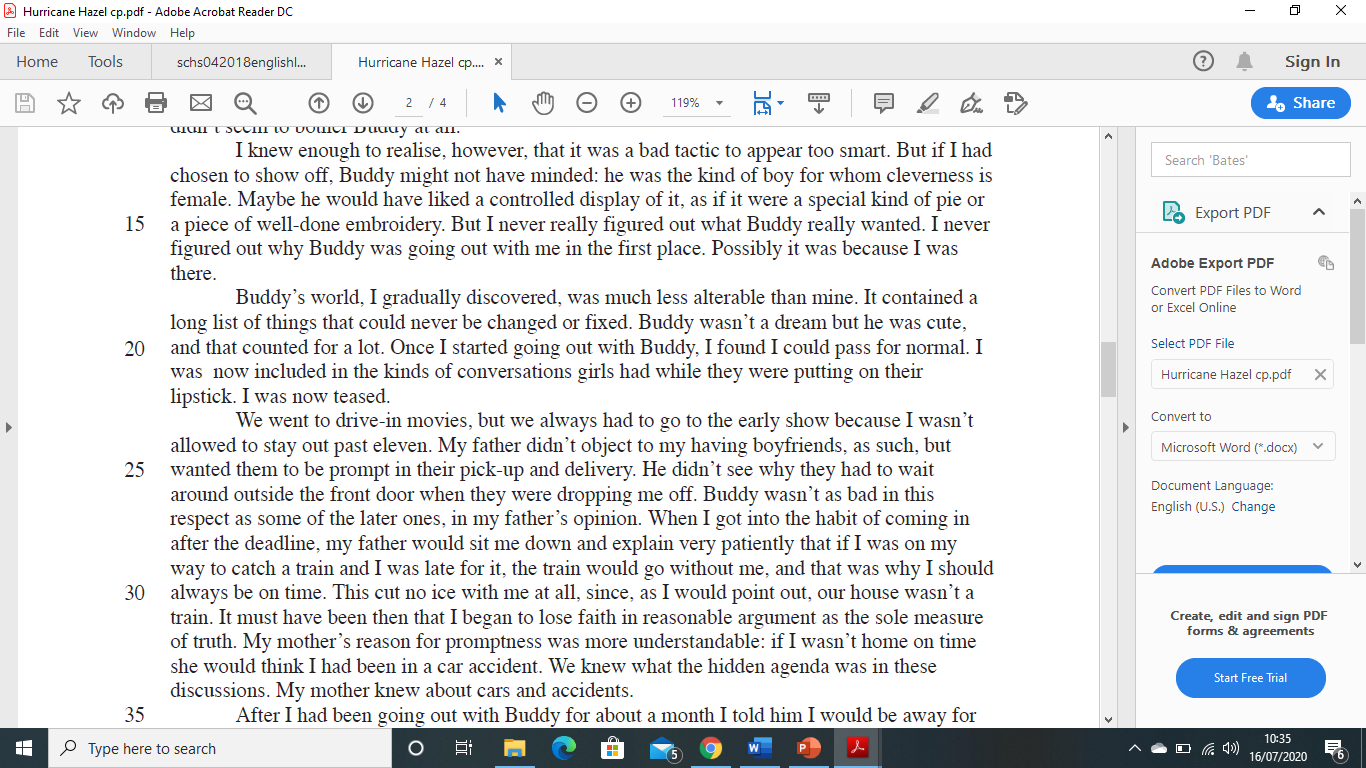 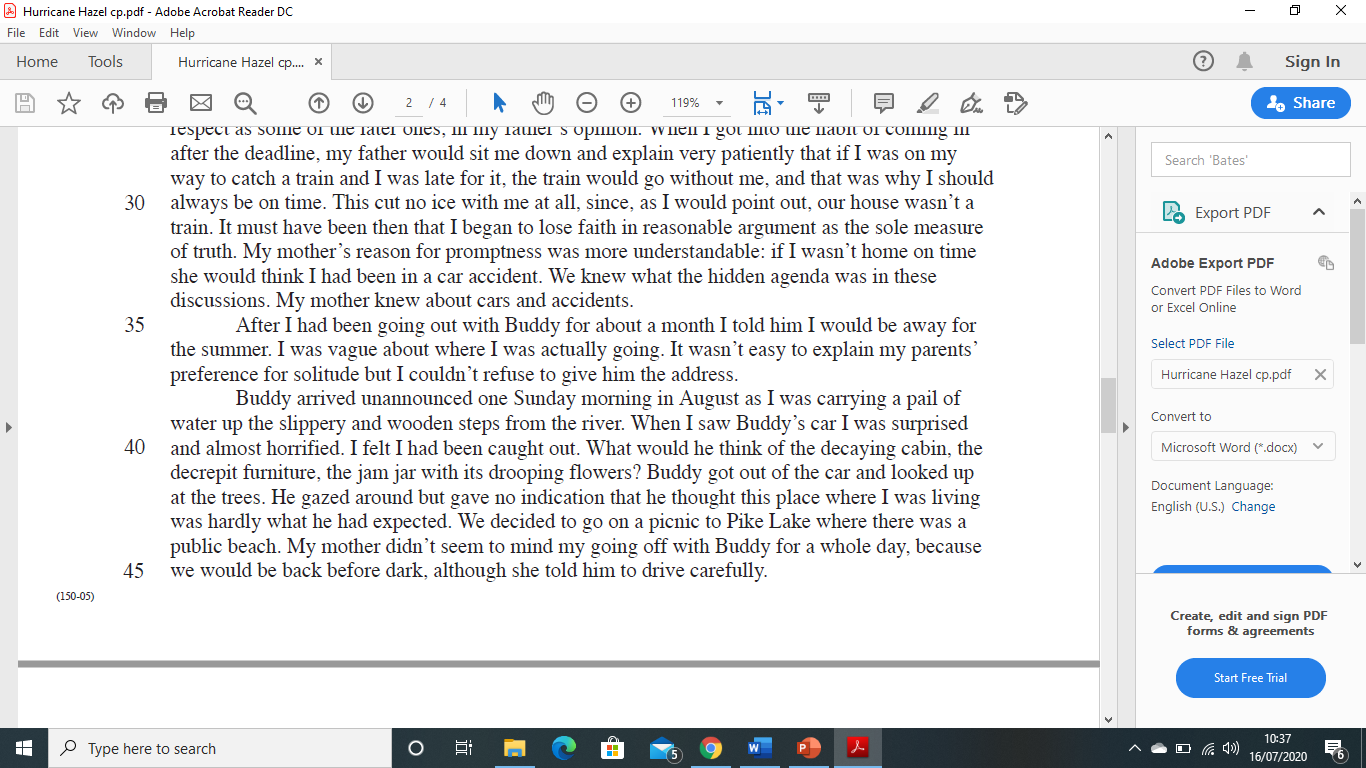 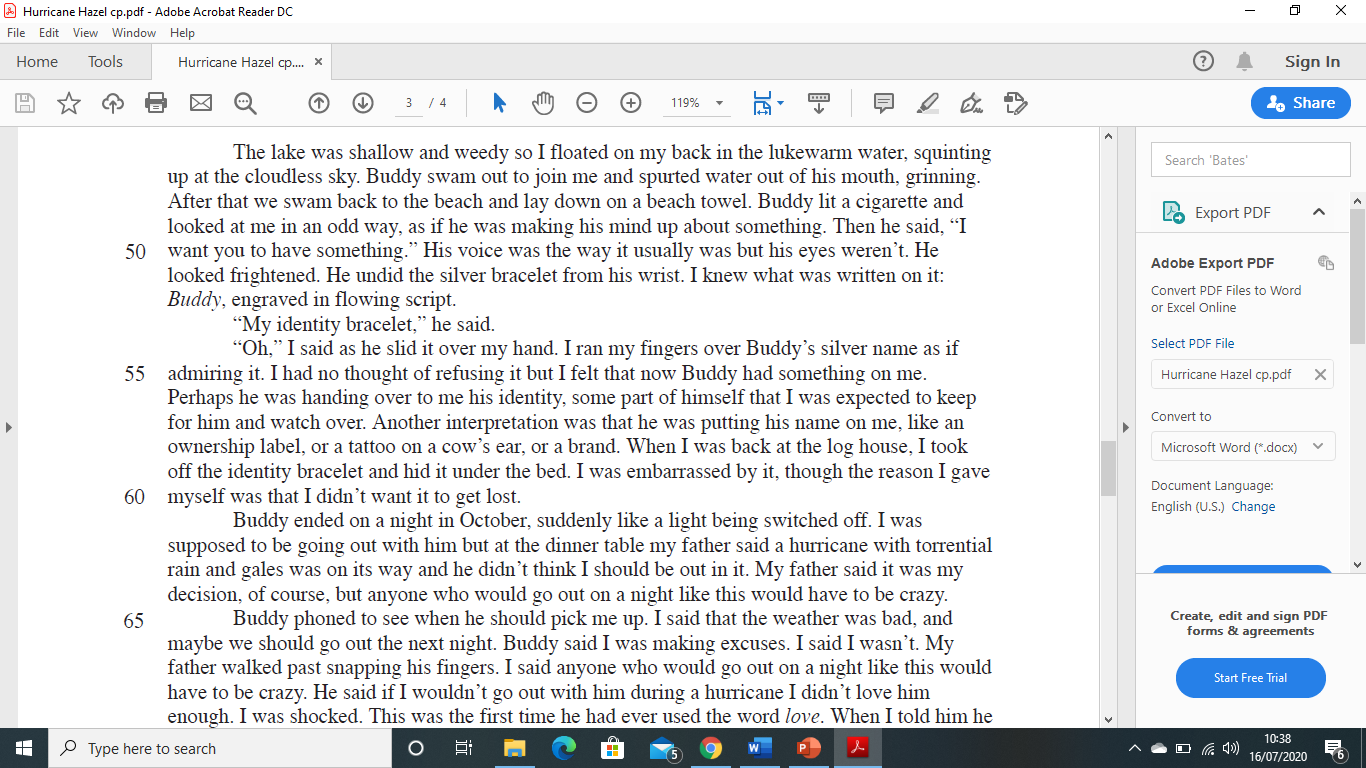 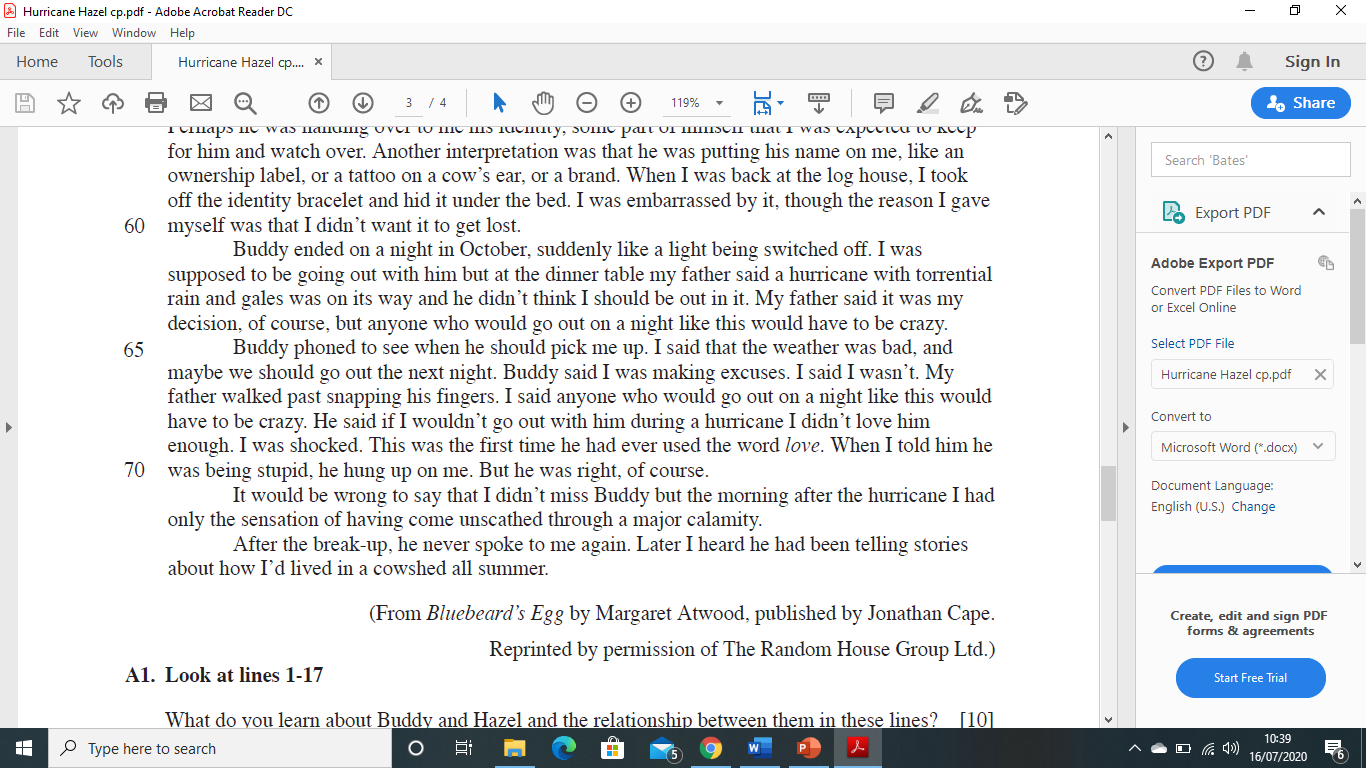 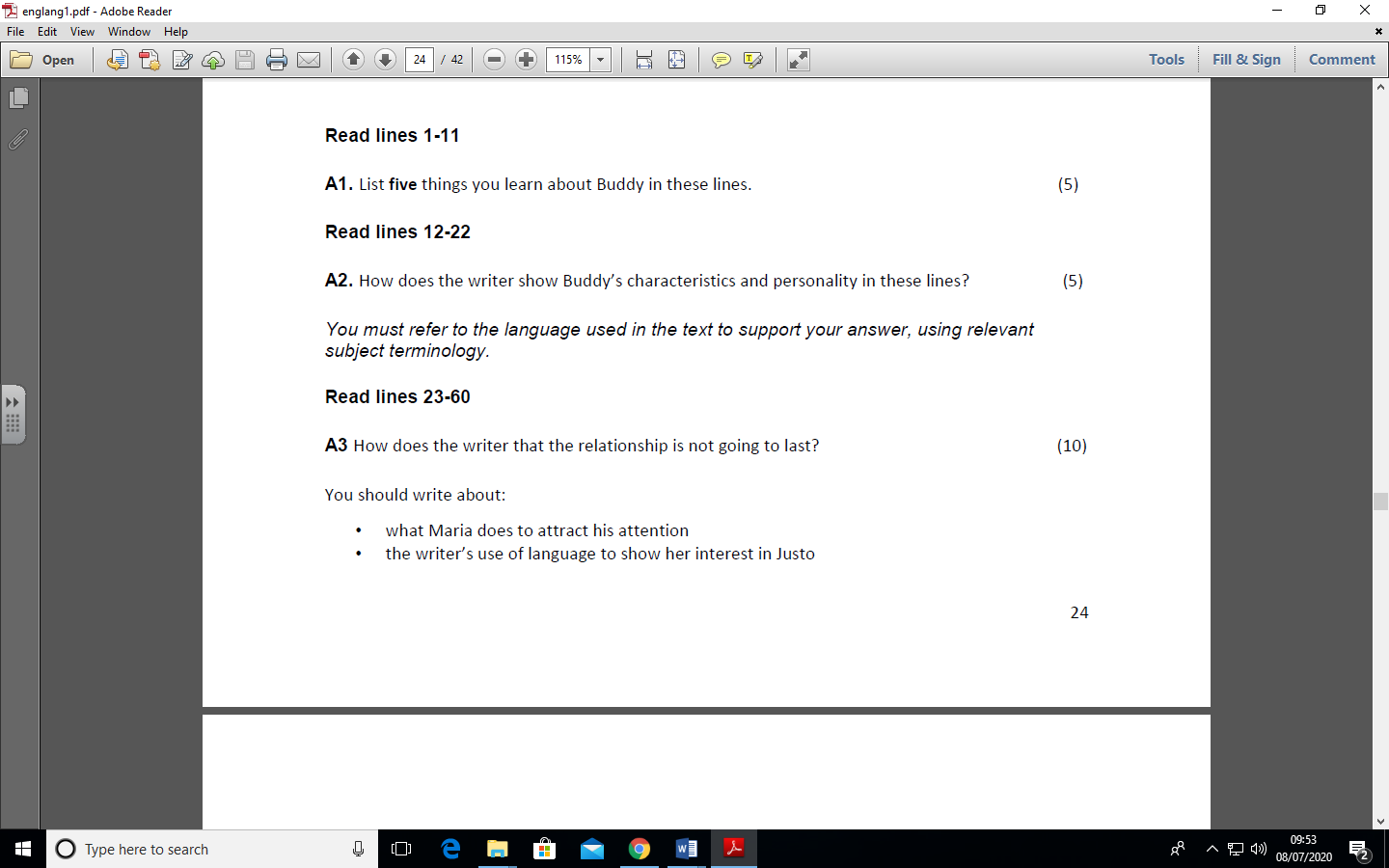     A3 How does the writer suggest that the relationship is not going to last?                                            (10)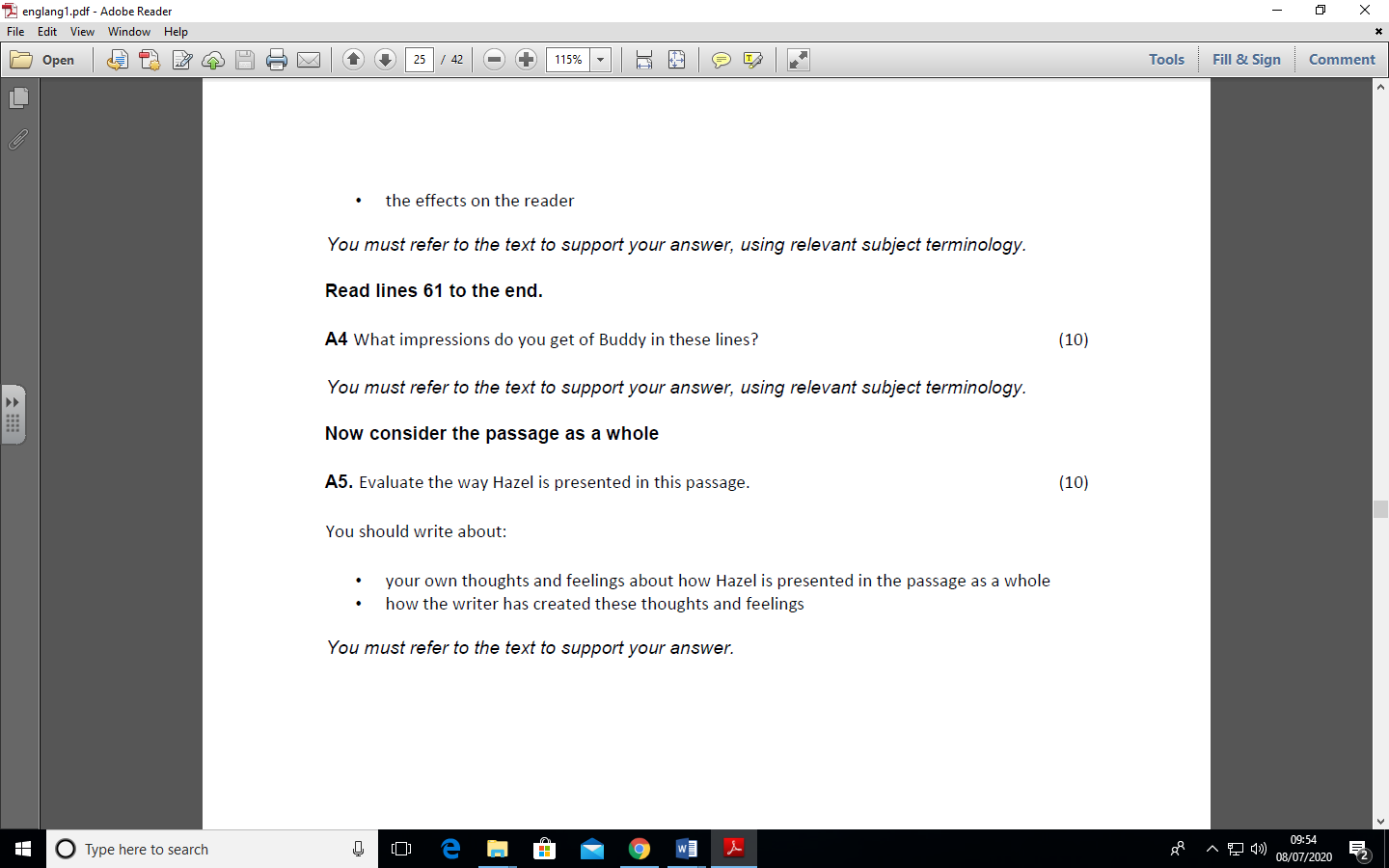 